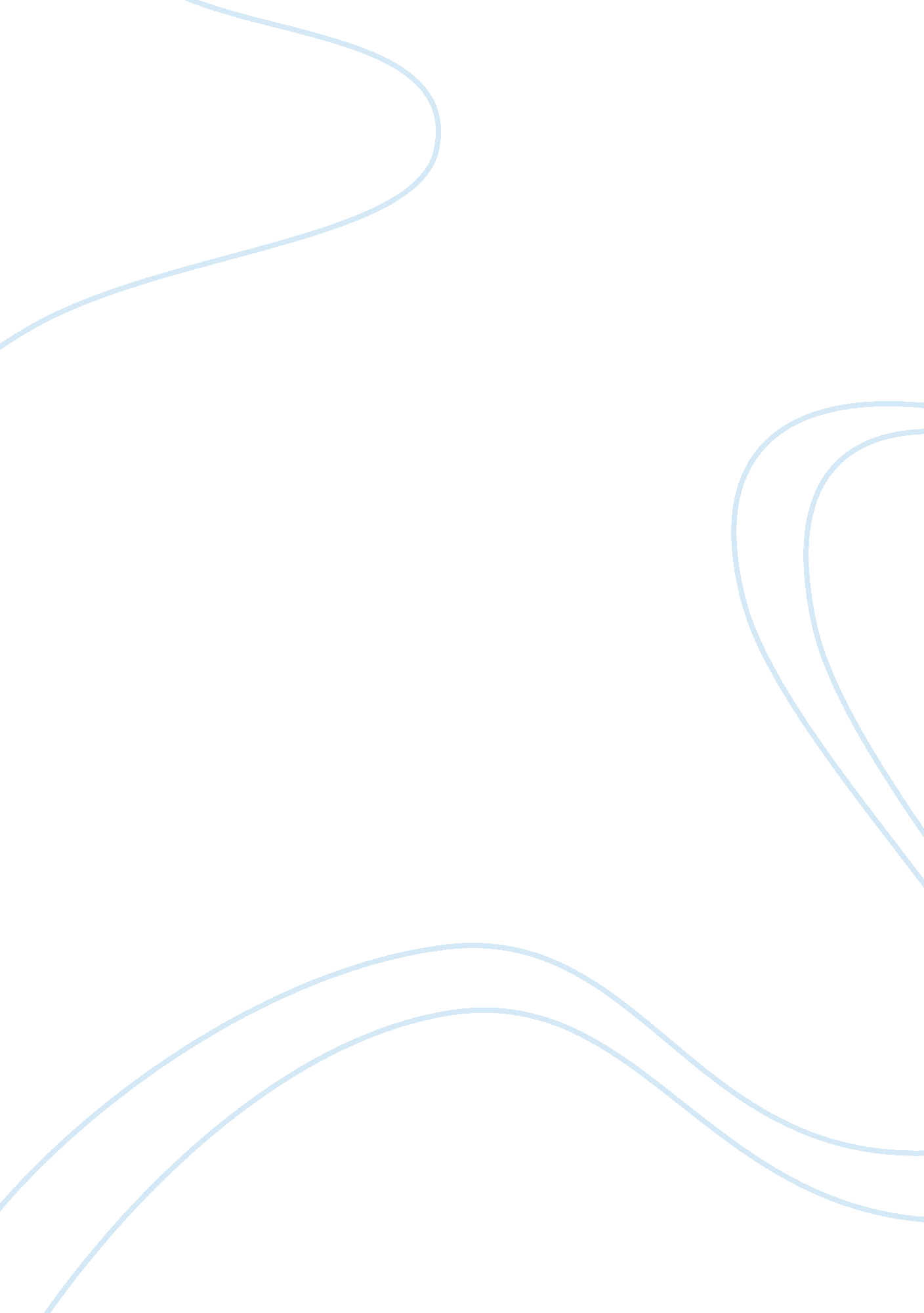 How i have developed my writing styleBusiness, Work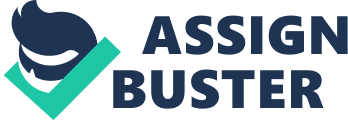 The art of writing has essentially been an endeavor to express emotions, surroundings and circumstances as filtered through the mind. It therefore requires reflection and sensitivity. As an adolescent, I was reflective and exhibited every sign of being a sensitive person with a natural flair for reading. What I lacked was the ability to channelize my thoughts and put them into words and the problem with organizing expression persisted even when I joined college. However, these college years have witnessed a noticeable change in my writing style. Once I conceive of an idea, no matter exemplary or trivial, I let my thoughts flow and they usually materialize into fully developed write-ups following a lengthy process of drafting, organizing, editing and revising. I try to organize my ideas in a way it has relevance to the topic but does not give away the conclusion midway. If the idea is structured into a format, the words and sentences have their way of flowing with little hindrances. Organizing the idea also reduces incoherency and imparts clarity and consistency of the thought flow. While drafting, I try to assimilate the preliminary ideas and exclude everything that seem miscellaneous or slightly out of context. This gives me a clear idea of the soul content of my work and I can proceed with substantiating the theme and plot (if applicable). Once the matter is drafted into a structure, I focus on the format while writing. Referencing is an integral aspect if I am preparing a thesis or research proposal. The MLA format is easy to follow and the in text citations referring to works by acknowledged scholars provide concrete validation to the statements. Google Scholar is an excellent cite for accessing erudite material and resources for researching. For individual essays to be written from personal perspective, I abide by the age-old tradition of reflecting and analyzing before penning down my ideas. Of the many theories I have come across in the course of my college years, I feel Jung’s concept of the collective unconscious highly effective for collaborative writing. My professors always recommend revising and proofreading before submission. Contrary to my expectations, these are too many things that escape notice while editing, revision eliminates loose ends and abstractions in discussion. My purpose of writing is to strike a responsive chord with the reader, and hence my style is simplistic and my works demonstrate personalized views of universal matters. I am indebted to writers like Virginia Woolf, Oscar Wilde and J. K Rowling, whose fictional works have inspired me to write and develop my own style of writing. 